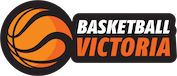 REPORT FORMREPORTED PERSON / TEAM	_________________________ No._____ TEAM __________________________   player/coach/spectator/otherDATE OF GAME________________TIME ___________ASSOCIATION _________________________________OFFENCE  WITH  WHICH  PERSON/TEAM  CHARGED (TICK APPROPRIATE BOXES) (* maximum penalty 1st for A offences and 2nd  for B offences)TICK “A” FOR AN OFFENCE AGAINST A PERSON OTHER THAN AN OFFICIAL  TICK “B” FOR OFFENCE AGAINST AN OFFICIAL REPORTING OFFICIAL BELIEVES THIS TO BE MINOR AND SUITABLE FOR  ALTERNATIVE PROCEDURE:YES/NOREPORTING OFFICIAL   __________________________________     OTHER OFFICIAL  ______________________________________________SCORER	_______________________________________________  TIMEKEEPER  ________________________________________DESCRIPTION OF CHARGES___________________________________________________________________________________SIGNATURE OF REPORTING OFFICIAL  _______________________________________________DATED		    /             / 20NOTIFICATION BY TRIBUNAL SECRETARY/ASSOCIATION OFFICIALMETHOD REPORTED PERSON NOTIFIED_______________________________________________________________DATE AND TIME OF NOTIFICATION            		/	/20	   AT   	             PM/AMMETHOD REPORTING OFFICIAL NOTIFIED____________________________________________________________DATE AND TIME OF NOTIFICATION            		/	/20	   AT   	             PM/AMMETHOD WITNESS(ES) NOTIFIED_______________________________________________________________DATE AND TIME OF NOTIFICATION            		/	/20	   AT   	             PM/AMABATTEMPT TO ELBOW (10*)(52*)ABATTEMPT TO KICK (10*)(52*)ABATTEMPT TO STRIKE (10*)(52*)ABATTEMPT TO TRIP (10*)(52*)BRING B’BALL INTO DISREPUTE (19*)CAUSE DAMAGE (52*)CAUSE INJURY (52*)DISPUTE DECISIONS (6*)ABELBOWING (52*)(LIFE*)ENDANGER WITH BLOOD ETC (LIFE*)FIGHTING (52*)GROSS BREACH OF CODE (6*)ABKICKING (52*)(LIFE*)ABOBSCENE GESTURE (10*)(20*)ABOFFENSIVE LANGUAGE (10*)(20*)PARTICIPATE WHILE SUSPENDED (2-5*)ABPUTTING IN FEAR (52*)(104*)ABSPITTING (20*)(52*)ABSTRIKING (52*)(LIFE*)ABTHREATENING (52*)(104*)ABTRIPPING (52*)(Life*)TUNNELLING (104*)UNSPORTSMANLIKE BEHAVIOUR (6*)ABASSAULT (52*)(life)CONTEMPT (20*)BAVOIDABLE CONTACT WITH OFFICIAL(52*)CHEATING (life*)